Settore Servizi Postlaurea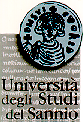 Unità Organizzativa Esami di Stato, Dottorati e MasterESAME DI STATO PER L’ABILITAZIONE ALL’ESERCIZIO DELLA PROFESSIONE DI GEOLOGOSEZIONE A – I SESSIONE 2017ELENCO DEI CANDIDATI AMMESSI ALLA PRIMA PROVA SCRITTABenevento, 6 giugno 2017Tutti i candidati sono ammessi alle prove d’esame con riserva. L’Amministrazione provvederà, anche successivamente, ad escludere i candidati che non risultino in possesso dei requisiti di ammissione previsti dalla vigente normativa.Tale avviso ha valore di notifica ufficiale, pertanto, non saranno inoltrate comunicazioni personali agli interessati.N.NOMINATIVOData e Luogo di Nascita1CARUSO NICOLETTA04/05/1990 ad AVELLINO 2D'AMICO MARCO19/03/1991 a CAMPOBASSO 3D'ELIA DOMENICO08/11/1986 a CAMPOBASSO 4FLAMMIA EDUARDO20/11/1988 ad AVELLINO 5GALDERISI ANTONIO15/10/1992 a SOLOFRA (AV)6GIUFFRIDA ALESSANDRO11/06/1989 a CATANIA 7MEROLA DANIELA27/07/1986 a MADDALONI (CE)8RUZZA GIUSEPPE17/12/1986 ad AVELLINO 9VERTA ANGELO08/12/1986 a NAPOLI 10VETRONE COSTANTINO24/09/1989 a BENEVENTO 11VIGLIONE TERESA07/02/1979 ad EMPOLI (FI) 12ZOLLO DOMENICO 18/07/1989 a BENEVENTO 